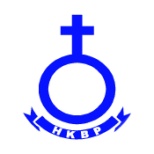 HKBP YogyakartaACARA IBADAHPukul 09:00 Bahasa BatakMINGGU I DUNG TRINITATIS, 23 Juni 201900	TANGIANG NA HOHOM  BE 853
01	BE 559:1+3-4                           
DEBATA NA SONGKAL JALA NA BADIA 1Debata na songkal Sitolu sada, Di sogot ni ari hupuji goarMi, Debata na songkal siparasi roha Sitolu sada, na badia i. Amen. 3Debata na songkal, na so tarida, mata na mardosa, ndang tau marnida Ho. Ho na sun badia, na so hatudosan, sun hinagogo, sun sangap do Ho. Amen. Jongjong di ayat 4...4Debata na songkal, Sitolu sada, nasa na tinompa, ingkon mamuji Ho. Debata na songkal, siparholong roha Sitolu sada, na badia Ho. Amen. 02	Votum-Introitus-Martangiang: AXV A6 - DXII 3603	BE 648:1-3           
SANGAP DI DEBATA AMA 1Sangap di Debata Ama, sangap di AnakNa i. Nang di Tondi Porbadia, Debata na songkal i. Haleluya, puji Tuhan salelenglelengna i. 2Puji Raja siparholong, Sipalua jolma i. Na patauhon hita bongot tu harajaonNa i. Haleluya, puji Tuhan, Raja na tarsilang i. 3Puji Raja sian surgo, Raja ni huria i. Raja ni saluhut bangso, Tuhan na sun sangap i. Langit tano sai endehon sangap di goarNa i.  04	PATIK: VI & Lapatanna05	BE 733:1-2+4               
DULO MA AU ON O TUHAN 1Dulo ma au on o Tuhan, bege anggukhon. Ro do Ho tu angka dongan, topot ma au on. Jesus Tuhan, bege anggukhon. Ro do Ho tu angka dongan, topot nang au on. 2Tu adopanMi, o Tuhan marsomba au on. Sai asi rohaM, o Tuhan jangkon ma au on. Jesus Tuhan, bege anggukhon. Ro do Ho tu angka dongan, topot nang au on. ...... Jongjong di ayat 4 .....4Ho do siapuli roha ni na marsak i. Na soada tudosanna, Ho haposanki. Jesus Tuhan, bege anggukhon. Ro do Ho tu angka dongan, topot nang au on. 06	MANOPOTI DOSA: 
07	BE 438:1-2     
BETA SAI TAENDEHON MA 1Beta, sai taendehon ma Tuhanta Jesus i. Hosana diusehon do mangkophop jolma i. Mudar ni Tuhan i do hangoluanki. Tung dame jala las do rohangki. Tung mudar ni Tuhanhu do mamuri rohangki, Marolop tondingki marningot AsiMi, o hatuaon i, na so boi salpui! Humophop au do mate Tuhanki. 2Goar na asing ndang adong na doshon goar ni Tuhanhu; Jesus Kristus, dipamalum rohangki. O ho na marsak i, sai ro tu Tuhanmi. Nang ho boi malum dibaen Jesus i. Tung mudar ni Tuhanhu do mamuri rohangki, Marolop tondingki marningot AsiMi, o hatuaon i, na so boi salpui! Humophop au do mate Tuhanki.08	EPISTEL: 2 Musa 15:12-18
09	KOOR : 10	BE 740:1-4                                     
NANG PUR PE HABAHABA I 1Nang pur pe habahaba i, Tuhan ma parlingomanmi, Humuntal pe portibion, Tuhan ma parlinggomanmi. Ai Jesus do partanobatoan i, di tano on, di ngolumon, Ai Jesus do Partanobatoan i, hot ro di salelengna i. 2Arian nang bornginnai, Tuhan ma Parlinggomanmi, Maporus nasa biarmi, Tuhan ma Parlinggomanmi, Ai Jesus do Partanobatoan i d.u. ...... Jongjong .....3Tahop pe halisungsung i, Tuhan ma Parlinggomanmi, Tuhan pasonang ngolumi, Tuhan ma Parlinggomanmi, Ai Jesus do Partanobatoan I d.u. 4O Jesus Partahananhi, sai Ho ma Parlinggomanki, Paima so tos hosangki, sai Ho ma Parlinggomanki, Ai Jesus do Partanobatoan I d.u.  11	MANGHATINDANGHON HAPORSEAON12	KOOR : 13	TINGTING:14	KOOR : 15 	Ayat Pelean: 	Mazmur/Psalmen/Psalms 50: 14 TEV
16	BE 251:1---    (Pelean Ia & Ib)
NA MONANG I DO1. Na monang i do na muse manganhon Parbue ni hau hangoluan i Ndang jadi idaonna hamagaoan Nang hamatean paduahon i Ai Debatana Papos rohana Mambaen langkana tongtong tiur, Mambaen langkana tongtong tiur 2. Na monang i ndang tupa hahuaon Ni hamatean paduahon i Sai jongjong do ibana maradophon Bohingku di banuaginjang i Sai idaonna disi Tuhanna Ro di donganna na monang i, Ro di donganna na monang i. --MUSIK--3. Na monang i do lehononku mangan Di surgo manna na buni dope Pangalahona do tongtong ingoton Margoar na imbaru do muse Na sinurathon tu batu intan Tongtong martua panjalo i, Tongtong martua panjalo i. 4. Na monang i marnida pambaenanku I do na marmahani bangso i Pasahatonku deba sahalangku Tu tangan ni sude na monang i. Sai rosahanna muse alona Patunduhonna do musungki, Patunduhonna do musungki 17	JAMITA: Pangungkapon 22:12-17
18	BE 666:1---   (Pelean II & Pembangunan)
INGKON BOANONTA BARITA 1Ingkon do boanonta barita, tu inganan na holom i. I ma holong nang hasintongan, dame na manongtong i, dame na manongtong i. Ai naung binsar do hatiuron, nunga salpu na holom i, huaso ni Kristus hot tongtong salelenglelengna i. 2Ingkon endehononta pujian, pasangaphon Tuhanta i. Na tuk manaluhon na jahat nang sinjata porang i, nang sinjata porang i. Ai naung binsar do hatiuron, nunga salpu na holom i, huaso ni Kristus hot tongtong salelenglelengna i. --MUSIK--3Ingkon do boanonta barita, Debatanta do raja i. Dilehon anak sasadaNa, manobus pardosa i, manobus pardosa i. Ai naung binsar do hatiuron, nunga salpu na holom i, huaso ni Kristus hot tongtong salelenglelengna i. 4Ingkon do hita manghatindanghon Jesus Kristus Partobus i. Asa tu toropna na olo, manjangkon na sintong i, manjangkon na sintong i. Ai naung binsar do hatiuron, nunga salpu na holom i, huaso ni Kristus hot tongtong salelenglelengna i. 19	PANUTUP: Tangiang dohot Pasupasu